Forduljon az                  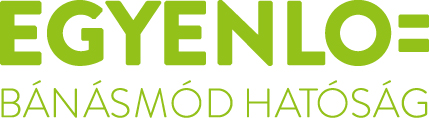 Veszprém megyei ügyfélszolgálatához, haneme,életkora,bőrszíne vagy nemzetisége,vagyoni helyzeteegészségi állapota,szexuális irányultsága, nemi identitása,faji hovatartozása,vallási, vagy világnézeti meggyőződése,politikai vagy más véleménye,anyanyelve,fogyatékossága,családi állapota, anyasága vagy apasága,vagy egyéb tulajdonsága miatt hátrányos megkülönböztetés éri!Az Egyenlő Bánásmód Hatóság feladata a diszkriminációval okozott jogsértések kivizsgálása és megszüntetése.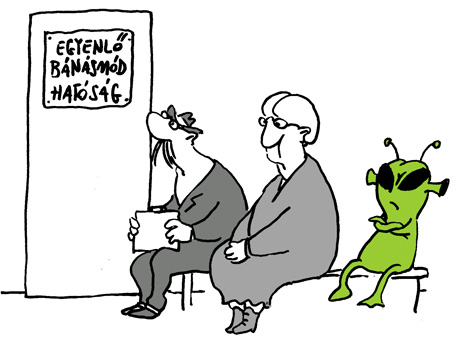 Keresse fel Dr. Fábián Alexandra egyenlőbánásmód-referens ügyfélfogadását:06 30/377-4272, drfabianalexandra@gmail.comVeszprémi Megyei Család, Esélyteremtési és Önkéntes Ház
8200 Veszprém, Kossuth u. 10. (Zöld Ház), I./107.2018. április 4-én 8.00 – 12.00 óra között2018. április 11-én 8.00 - 12.00 óra között2018. április 16-án 8.00 - 12.00 óra között2018. április 23-án 8.00 – 12.00 óra közöttZIRC, Polgármesteri Hivatal,Március 15. tér 1. I. em. kistárgyaló2018. április 25-én 9:00 - 13:00 óra között.Egyenlő bánásmód – mindenkit megillet!